4. razred – 4. tjedan nastave na daljinuHello 4th grade!Ovaj tjedan ćemo dovršavati zadaće i učiti o Uskrsu (Easter).molim učenike koji nisu, neka pošalju sliku riješenih radnih bilježnica (str.46-53) te slike zadaća koje su napisane/nacrtane u bilježniciprepišite u bilježnicuOPEN your Student Book on page eighty-seven (87) – The Little Red HenREAD the storyLISTEN to the story Snimka pričeLISTEN to the story and READ at the same time (istovremeno slušaj i čitaj priču)WATCH the story https://youtu.be/2E72TZy0LNo  (ako link ne radi u YouTube upišite The Little Red Hen #ReadAlong StoryBook Video For Kids Ages 2-7)HOMEWORK – DRAW something from the story into your notebook (nacrtaj nešto iz priče u svoju bilježnicu) (pošalji teacher svoj crtež do 14.4.2020)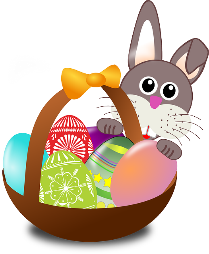 Bonus! https://learningapps.org/watch?app=4577575